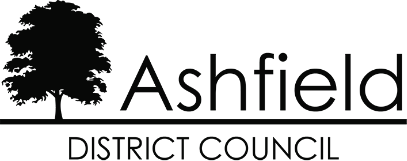 Section 1VOLUNTEER ROLE DESCRIPTIONDIVISION:	Place and CommunitiesSECTION:	Waste and EnvironmentPOST TITLE:	Environmental Volunteer – Litter PickingRESPONSIBLE TO:	Community Engagement Officer overseen by Environment Team Leader LOCATION:	Any location within Ashfield DistrictSection 2OVERALL ROLE PURPOSETo support the operations of Environmental Services, helping the Council to deliver its purpose of creating a clean, safe and accessible environment.Section 3KEY TASKS AND RESPONSIBILITIESTo volunteer with Environmental Services in a way that supports the Council’s purpose of helping to keep Ashfield clean, safe and accessible by learning or utilising skills that help maintain the area.Supporting area teams by collecting litter and debris from streets or parks and open spaces.Wearing protective and safety equipment when required.Participating in training/awareness of risk assessments/safe systems of work.Using small hand tools (litter pickers, brushes, shovels etc).Draft Adapted by:	Community Action Officers Post Holder:Approved by:	S Dennis	Date: 8 November 2017Ashfield District Council is working towards Equal Opportunities and welcomes applications from all sections of the Community